ANEXO VII - RELATÓRIO DE EXECUÇÃO DO OBJETO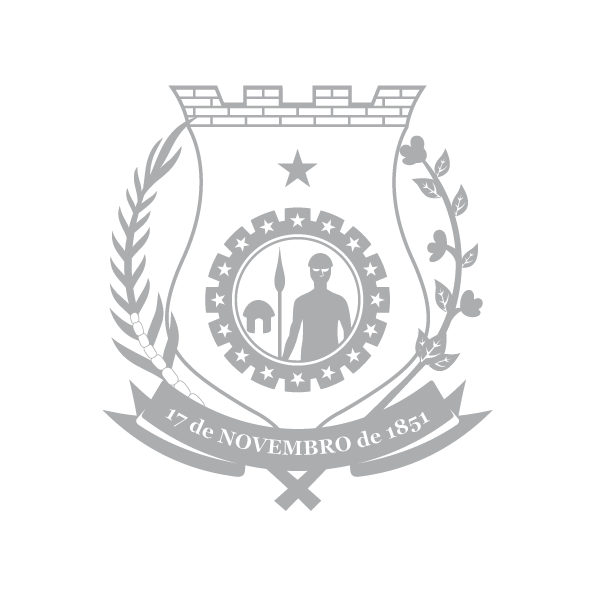 1. IDENTIFICAÇÃO DO PROJETOTítulo do projeto: _______________________________________________________________Categoria do projeto:(      )Nome do agente cultural proponente: _______________________________________________________________CPF/CNPJ do agente cultural proponente: _______________________________________________________________Número do Termo de Execução Cultural: _______________________________________________________________Vigência do projeto: _______________________________________________________________Valor repassado para o projeto: _______________________________________________________________Data de entrega deste relatório: _______________________________________________________________2. RESULTADOS DO PROJETO2.1. Resumo da execução do projeto - Descreva de forma resumida como foi a execução do projeto, destacando principais resultados e benefícios gerados e outras informações pertinentes.2.2.. Ações realizadas para atingimento das metas (descreva as ações que foram realmente realizadas, especificando datas, locais, horários, público-alvo, etc. Fale também sobre eventuais alterações)2.3. Análise do cumprimento das metas (fale sobre cada uma das metas, conforme previstas no Plano de Trabalho, identificando se elas foram integralmente cumpridas, parcialmente cumpridas ou não cumpridas, e explicando cada situação)- Meta 1: ….- Meta 2: ……- Meta 3: ….……..2.4. Análise das medidas de acessibilidade implementadas2.5. Que dificuldades foram encontradas para o cumprimento das metas?2.5.1. Quais as soluções encontradas?3. PÚBLICO ALCANÇADO (Informe a quantidade de pessoas beneficiadas pelo projeto, demonstre os mecanismos utilizados para mensuração, a exemplo de listas de presenças. Em caso de baixa frequência ou oscilação relevante informe as justificativas) 4. PRODUTOS GERADOS4.1. A execução do projeto gerou algum produto?Exemplos: publicações, livros, catálogos, transmissões onlines, relatórios, artesanatos, obras, espetáculos, músicas, etc.(  ) Sim(  ) Não4.1.1. Se sim, quais produtos culturais foram gerados? 4.1.2. Como os produtos desenvolvidos ficaram disponíveis para o público após o fim do projeto? Exemplos: publicações impressas, vídeos no YouTube?4.2. Pensando nos resultados finais gerados pelo projeto, você considera que ele … (Você pode marcar mais de uma opção).(  ) Desenvolveu processos de criação, de investigação ou de pesquisa.(  ) Desenvolveu estudos, pesquisas e análises sobre o contexto de atuação.(  ) Colaborou para manter as atividades culturais do coletivo.(  ) Fortaleceu a identidade cultural do coletivo.(  ) Promoveu as práticas culturais do coletivo no espaço em que foi desenvolvido.(  ) Promoveu a formação em linguagens, técnicas e práticas artísticas e culturais.(  ) Ofereceu programações artísticas e culturais para a comunidade do entorno.(  ) Atuou na preservação, na proteção e na salvaguarda de bens e manifestações culturais.5. EQUIPE DO PROJETO5.1 Quantas pessoas fizeram parte da equipe do projeto?5.2 Houve mudanças na equipe ao longo da execução do projeto? (  ) Sim        (  ) Não 5.3 Informe os profissionais que participaram da execução do projeto:6. DIVULGAÇÃO DO PROJETOInforme como o projeto foi divulgado. Ex.: Divulgado no Instagram.7. CONTRAPARTIDADescreva como a contrapartida foi executada, quando foi executada e onde foi executada.8. AVALIAÇÃO DO ATINGIMENTO DOS OBJETIVOS DO PROJETO (descreva aqui até que ponto o projeto atingiu os seus objetivos originalmente previstos)9. ANEXOS PARA COMPROVAÇÃO DO CUMPRIMENTO DO OBJETO Anexe a este documento fotografias, depoimentos, listas de presença clipping de mídia, vídeo e outros itens que esteja vinculado ao cumprimento das ações propostas no Plano de Trabalho. Sugerimos que os eventos, fotografias, vídeos e outros meios digitais estejam inseridos no Mapa Cultural do Ceará. Maranguape/CE, _____ de ______________ de 2024___________________________________________ ASSINATURA DO REPRESENTANTE (Igual à do documento de identificação)Nome do profissional/empresaFunção no projetoCPF/CNPJPessoa negra?Pessoa índigena?Pessoa com deficiência?